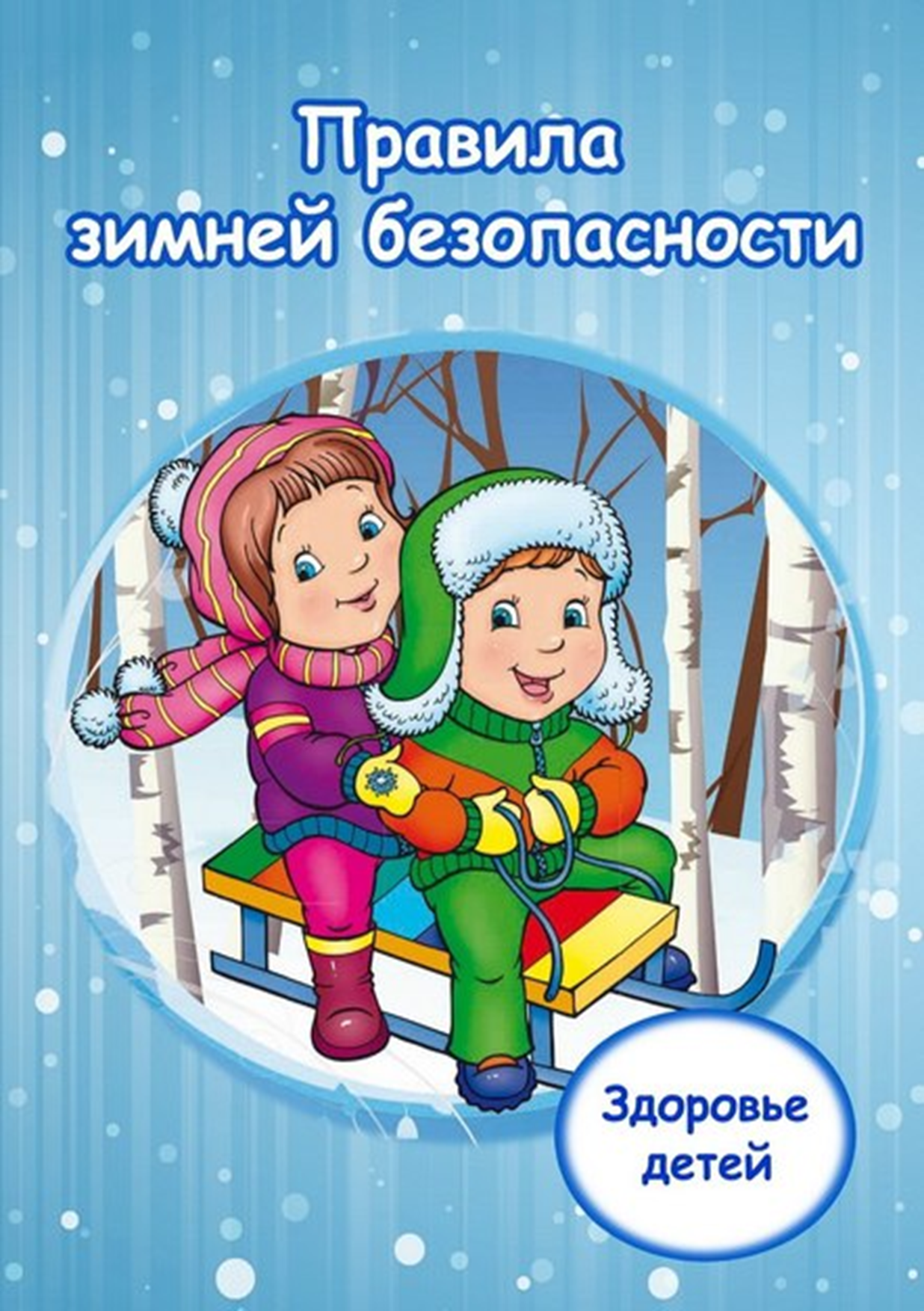 Консультация для родителей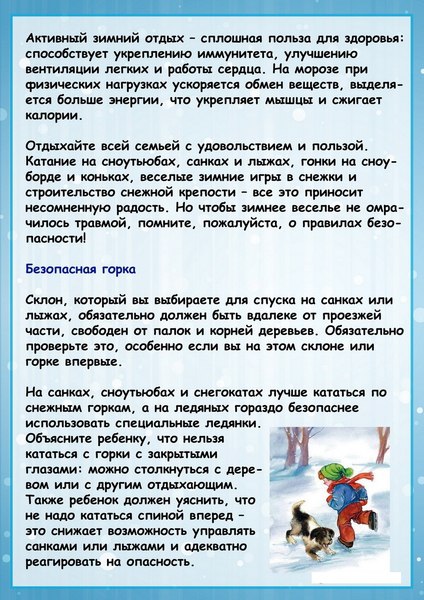 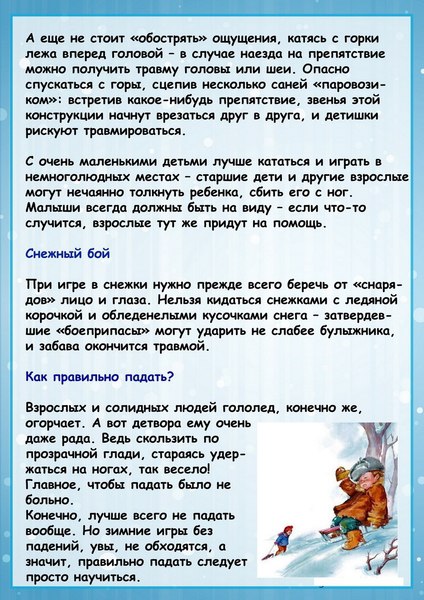 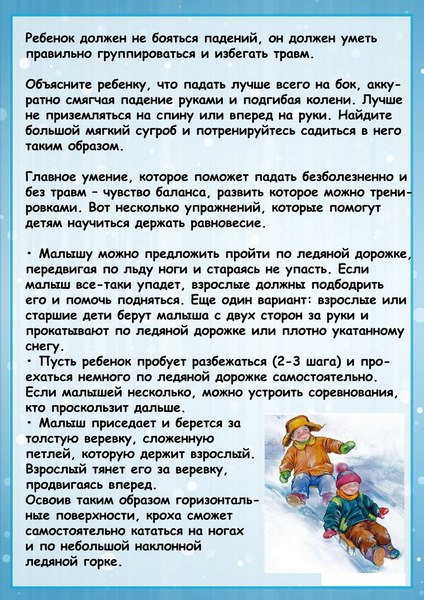 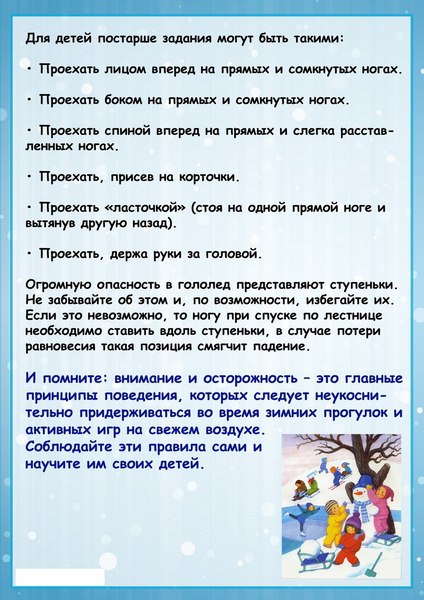 